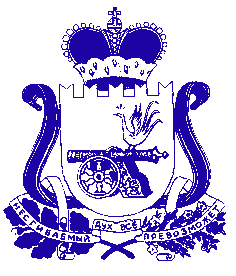 ПРАВИТЕЛЬСТВО СМОЛЕНСКОЙ ОБЛАСТИП О С Т А Н О В Л Е Н И Еот  _________________  № ___________ Правительство Смоленской области п о с т а н о в л я е т:Внести в Положение о порядке сообщения лицами, замещающими отдельные государственные должности Смоленской области, должности государственной гражданской службы Смоленской области в исполнительных органах Смоленской области, Службе по обеспечению деятельности мировых судей Смоленской области, о получении подарка в связи с протокольными мероприятиями, служебными командировками и другими официальными мероприятиями, участие в которых связано с исполнением ими должностных (служебных) обязанностей, сдачи и оценки подарка, реализации (выкупа) и зачисления средств, вырученных от его реализации, утвержденное постановлением Администрации Смоленской области        от 08.04.2014 № 241 (в редакции постановлений Администрации Смоленской области от 01.04.2016 № 186, от 29.12.2021 № 903, от 30.08.2022 № 612), следующие изменения:пункт 1 изложить в следующей редакции:         «1. Настоящее Положение определяет порядок сообщения лицами, замещающими государственные должности Смоленской области Губернатора Смоленской области, первого заместителя председателя Правительства Смоленской области, заместителя председателя Правительства Смоленской области, заместителя председателя Правительства Смоленской области – руководителя Аппарата Правительства Смоленской области, заместителя председателя Правительства Смоленской области – министра (далее – лица, замещающие государственные должности Смоленской области), должности государственной гражданской службы Смоленской области в исполнительных органах Смоленской области, Службе по обеспечению деятельности мировых судей Смоленской области (далее – государственные гражданские служащие Смоленской области), о получении подарка в связи с протокольными мероприятиями, служебными командировками и другими официальными мероприятиями, участие в которых связано с их должностным положением или исполнением ими должностных (служебных) обязанностей, сдачи и оценки подарка, реализации (выкупа) и зачисления средств, вырученных от его реализации.»;2) в пункте 5:- в абзаце втором слова «Аппарата Администрации Смоленской области» заменить словами «Аппарата Правительства Смоленской области»;- в абзаце третьем слова «Аппарат Администрации Смоленской области» в соответствующем падеже заменить словами «Аппарат Правительства Смоленской области» в соответствующем падеже, слова «Правовом департаменте Смоленской области,» исключить;3) в пункте 8 слова «Аппарата Администрации Смоленской области» заменить словами «Аппарата Правительства Смоленской области»;4) в пункте 131 слова «Аппарата Администрации Смоленской области» заменить словами «Аппарата Правительства Смоленской области».О внесении изменений в Положение о порядке сообщения лицами, замещающими отдельные государственные должности Смоленской области, должности государственной гражданской службы Смоленской области в исполнительных органах Смоленской области, Службе по обеспечению деятельности мировых судей Смоленской области, о получении подарка в связи с протокольными мероприятиями, служебными командировками и другими официальными мероприятиями, участие в которых связано с исполнением ими должностных (служебных) обязанностей, сдачи и оценки подарка, реализации (выкупа) и зачисления средств, вырученных от его реализации ГубернаторСмоленской области                                                В.Н. Анохин